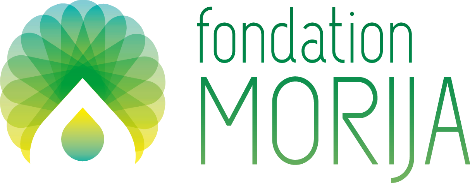 LundiMardiMercrediJeudiVendrediSamediDimancheSoupe du chef***Schubbling grilléTaboulé orientalSalade verte***Clafoutis aux cerisesPotage aux légumes***Tranche de porc (CH) panée Pommes sautées au thymCôtes de bettes***Eclair au moccaSoupe du maraîcher***Tomate farcie (CH)Riz parfuméCarottes au basilic***Salade de fruitsPotage***Rôti de porc (CH) aux figuesPommes rissoléesChou vert***DessertSans glutenPotage***Lieu noir (DA)Sauce vin blancRiz Thaï aux légumesSans gluten***DessertPotage***Brochettes de Bœuf (CH) aux poivronsSpaghettisQuartier céleri***DessertPotage***Poulet rôti (CH) à la diablePurée de Pomme de TerreHaricot Beurre***DessertSoupe aux légumes***Salade Niçoise***Fruit ou YaourtSoupe aux légumes***Charcuterie (CH)(sans jambon cru)Salade mêlée***Fruit ou YaourtSoupe aux légumes***Quiche au fromageSalade de betteraves***Fruit ou YaourtPotage***Omelette aux HerbesSalade verte  ***Fruit ou YaourtVégétarienSans glutenPotage***Terrine charcutière aux condiments***Fruit ou YaourtSans glutenPotage***Croûte aux fromages de nos régionsSalade***Fruit ou YaourtVégétarienCafé au laitDivers fromagesBeurreet confiturePdt en robe des champsYoghourts